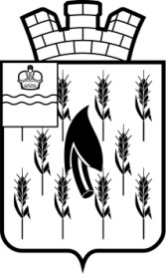 СОБРАНИЕ ПРЕДСТАВИТЕЛЕЙГОРОДСКОГО ПОСЕЛЕНИЯ«ПОСЕЛОК ВОРОТЫНСК»РЕШЕНИЕВ соответствии со статьей 3 и статьей 9 Бюджетного Кодекса Российской Федерации, в целях определения правовых основ и механизма осуществления бюджетного процесса в городском поселении «Поселок Воротынск», руководствуясь Уставом городского поселения «Поселок Воротынск» Собрание представителей  Р Е Ш И Л О:Утвердить Положение «О бюджетном процессе в городском поселении «Поселок Воротынск»» (Приложение № 1).Признать утратившим силу:решение Собрания представителей муниципального образования «Поселок Воротынск» от 06.12.2010 № 45 «Об утверждении Положения о бюджетном процессе в муниципальном образовании «Поселок Воротынск»;постановление Собрания представителей муниципального образования «Поселок Воротынск» от 23.11.2005 № 53 «Об утверждении Положения о бюджетном процессе в МО «Поселок Воротынск». Настоящее Решение вступает в силу со дня его официального опубликования (обнародования).Приложение 1к РешениюСобрания представителейГП «Поселок Воротынск»от  19.06.2018 г. № 17ПОЛОЖЕНИЕо бюджетном процессе в городском поселении «Поселок Воротынск»Настоящее Положение устанавливает порядок составления и рассмотрения проекта бюджета городского поселения «Поселок Воротынск» (далее – бюджета ГП) на очередной финансовый год и плановый период, утверждения и исполнения бюджета ГП, осуществления контроля за его исполнением, утверждения годового отчета об исполнении бюджета ГП.Статья 1. Правовая основа бюджетного процесса в городском поселении «Поселок Воротынск»1. Правовую основу бюджетного процесса в городском поселении «Поселок Воротынск» составляют Конституция Российской Федерации, Бюджетный кодекс Российской Федерации, федеральные законы, иные правовые акты Российской Федерации, нормативно-правовые акты Калужской области, Устав городского поселения «Поселок Воротынск», настоящее Положение и иные нормативно-правовые акты городского поселения «Поселок Воротынск», регулирующие бюджетные правоотношения.2. Понятия и термины, используемые в настоящем Положении, применяются в значениях, определенных Бюджетным кодексом Российской Федерации.Статья 2. Порядок и сроки составления проекта бюджета ГП на очередной финансовый год и плановый период1. Порядок и сроки составления бюджета ГП на очередной финансовый год и плановый период в соответствии с законодательством устанавливаются администрацией  городского поселения «Поселок Воротынск» исходя из необходимости представления проекта бюджета ГП на очередной финансовый год и плановый период  в Собрание представителей городского поселения «Поселок Воротынск» не позднее 15 ноября текущего года.2. Непосредственное составление проекта бюджета ГП осуществляет планово-экономический отдел администрации городского поселения «Поселок Воротынск».Статья 3. Общие положения1. Проектом решения о бюджете ГП на очередной финансовый год и плановый период уточняются параметры планового периода утвержденного бюджета и добавляются к ним параметры второго года планового периода проекта бюджета ГП.2. До рассмотрения Собранием представителей городского поселения «Поселок Воротынск»  проекта решения о бюджете ГП на очередной финансовый год и плановый период и проекта решения об исполнении бюджета ГП за отчетный финансовый год проводятся публичные слушания по законопроектам.Статья 4. Решения о бюджете ГП на очередной финансовый год и плановый период1. Составление проекта бюджета ГП основывается на:послании Президента Российской Федерации;прогнозе социально-экономического развития городского поселения «Поселок Воротынск»;основных направлениях бюджетной и налоговой политики в городского поселения «Поселок Воротынск»; муниципальных программах городского поселения «Поселок Воротынск».В решении о бюджете ГП на очередной финансовый год и плановый период должны содержаться основные характеристики:а) общий объем доходов бюджета ГП;б) общий объем расходов бюджета ГП;в) дефицит (профицит) бюджета ГП;г) иные показатели, установленные Бюджетным кодексом Российской Федерации, законами Калужской области, муниципальными нормативно-правовыми актами (кроме решения о бюджете ГП).2. Решение о бюджете ГП на очередной финансовый год и плановый период устанавливает:а) перечень главных администраторов доходов бюджета;б) перечень главных администраторов, источников финансирования дефицита бюджета;в) распределение бюджетных ассигнований по разделам, подразделам, целевым статьям (муниципальным) программам и непрограммным направлениям деятельности), группам (группам и подгруппам) видов расходов на очередной финансовый год и плановый период;г) распределение бюджетных ассигнований по целевым статьям (муниципальным программам и непрограммным направлениям деятельности); группам, (группам и подгруппам) видов расходов классификации расходов бюджетов на очередной финансовый год и плановый период;д) ведомственную структуру расходов бюджета на очередной финансовый год и плановый период;е) общий объем бюджетных ассигнований, направляемых на исполнение публичных нормативных обязательств;ж) объем межбюджетных трансфертов, получаемых из других бюджетов и предоставляемых другим бюджетам бюджетной системы Российской Федерации в очередном финансовом году и плановом периоде;з) общий объем условно утверждаемых расходов на первый год планового периода в объеме не менее 2,5 процента общего объема расходов бюджета (без учета расходов бюджета, предусмотренных за счет межбюджетных трансфертов из других бюджетов бюджетной системы Российской Федерации, имеющих целевое назначение), на второй год планового периода в объеме не менее 5 процентов общего объема расходов бюджета (без учета расходов бюджета, предусмотренных за счет межбюджетных трансфертов из других бюджетов бюджетной системы Российской Федерации, имеющих целевое назначение);и) источники финансирования дефицита бюджета на очередной финансовый год и плановый период;к) верхний предел муниципального внутреннего долга по состоянию на 1 января года, следующего за очередным финансовым годом и каждым годом планового периода, с указанием, в том числе верхнего предела долга по муниципальным гарантиям;л) иные показатели, установленные Бюджетным кодексом Российской Федерации, законами Калужской области и муниципальными правовыми актами представительного органа городского поселения.Статья 5. Документы и материалы, представляемые одновременно с проектом бюджета ГП на очередной финансовый год и плановый период1. Одновременно с проектом решения о бюджете ГП на очередной финансовый год и плановый период в Собрание представителей городского поселения «Поселок Воротынск» представляются следующие документы и материалы:а) предварительные итоги социально-экономического развития городского поселения «Поселок Воротынск» за истекший период текущего финансового года и ожидаемые итоги социально-экономического развития городского поселения «Поселок Воротынск» за текущий финансовый год;б) прогноз социально-экономического развития городского поселения «Поселок Воротынск» на очередной финансовый год и плановый период;в) основные направления бюджетной и налоговой политики городского поселения «Поселок Воротынск» на очередной финансовый год и плановый период;г) прогноз основных характеристик (общий объем доходов, общий объем расходов, дефицита (профицита) бюджета) бюджета ГП на очередной финансовый год и плановый период;д) пояснительная записка к проекту бюджета ГП;е) методики (проекты методик) и расчеты распределения межбюджетных трансфертов, предоставляемых из бюджета ГП бюджету МР «Бабынинский район»;ж) верхний предел муниципального долга на конец очередного финансового года и конец каждого года планового периода;з) оценка ожидаемого исполнения бюджета ГП на текущий финансовый год;и) распределение бюджетных ассигнований по разделам и подразделам классификации расходов бюджетов;к) паспорта муниципальных программ;л) реестр источников доходов бюджета ГП;м) могут направляться иные материалы и документы, а также проекты нормативных правовых актов городского поселения «Поселок Воротынск».Статья 6. Внесение проекта решения о бюджете ГП на очередной финансовый год и плановый период, подготовка проекта решения о бюджете ГП на очередной финансовый год и плановый период для рассмотрения в Собрании представителей городского поселения «Поселок Воротынск»1. Проект решения о бюджете ГП на очередной финансовый год и плановый период представляется Главой администрации городского поселения «Поселок Воротынск» в Собрание представителей городского поселения «Поселок Воротынск» не позднее 15 ноября текущего года.2. В течение одного дня со дня внесения проекта решения о бюджете ГП на очередной финансовый год и плановый период в Собрание представителей председатель Собрания представителей направляет его в комиссию по бюджету, экономике, налогам, экономическому развитию и управлению муниципальной собственностью городского поселения «Поселок Воротынск» (далее - комиссия) для рассмотрения и в контрольно-счетный орган для заключения на соответствие проекта бюджета ГП действующему законодательству.3. Председатель Собрания представителей на основании заключения комиссии принимает решение о том, что проект решения о бюджете ГП на очередной финансовый год и плановый период принимается к рассмотрению Собранием представителей, либо подлежит возврату на доработку, если состав представленных документов и материалов не соответствует требованиям настоящего Положения.В случае возвращения председателем Собрания представителей проекта решения о бюджете ГП на очередной финансовый год и плановый период доработанный проект решения о бюджете на очередной финансовый год и плановый период должен быть представлен в Собрание представителей в течение пяти дней.4. Проект решения о бюджете ГП на очередной финансовый год и плановый период, внесенный с соблюдением требований настоящего Положения, в течение одного дня направляется председателем Собрания представителей на рассмотрение депутатами Собрания представителей.Статья 7. Предметы рассмотрения и принятия проекта решения о бюджете ГП на очередной финансовый год и плановый периодСобрание представителей  рассматривает проект решения о бюджете ГП на очередной финансовый год и плановый период в двух чтениях.2. При рассмотрении Собранием представителей проекта решения о бюджете ГП на очередной финансовый год и плановый период в первом чтении обсуждается прогноз социально-экономического развития городского поселения «Поселок Воротынск» на очередной финансовый год и плановый период.3. Предметом рассмотрения проекта решения о бюджете ГП на очередной финансовый год и плановый период в первом чтении является утверждение основных характеристик бюджета ГП, к которым относятся:- общий объем доходов бюджета ГП на очередной финансовый год и плановый период;- общий объем расходов бюджета ГП на очередной финансовый год и плановый период;- условно утверждаемые расходы на первый год планового периода в объеме не менее 2,5 процента общего объема расходов бюджета ГП (без учета расходов бюджета, предусмотренных за счет межбюджетных трансфертов из других бюджетов бюджетной системы Российской Федерации, имеющих целевое назначение), на второй год планового периода – в объеме не менее 5  процентов общего объема расходов бюджета ГП (без учета расходов бюджета, предусмотренных за счет межбюджетных трансфертов из других бюджетов бюджетной системы Российской Федерации, имеющих целевое назначение);- дефицит (профицит) бюджета ГП на очередной финансовый год и плановый период;- объемы и распределение межбюджетных трансфертов на очередной финансовый год и плановый период;- верхний предел муниципального внутреннего долга городского поселения «Поселок Воротынск» на конец очередного финансового года и конец каждого года планового периода.4. Предметом рассмотрения проекта решения о бюджете ГП на очередной финансовый год и плановый период во втором чтении является утверждение текстовых статей проекта решения о бюджете ГП на очередной финансовый год и плановый период, а так же приложений к нему, устанавливающих:- перечень главных администраторов доходов бюджета ГП;- перечень главных администраторов источников финансирования дефицита бюджета ГП;- бюджетные ассигнования (за исключением утвержденных в первом чтении условно утверждаемых расходов) по разделам, подразделам, целевым статьям (муниципальным программам и непрограммным направлениям деятельности), группам (группам и подгруппам) видов расходов классификации расходов бюджетов на очередной финансовый год и плановый период в пределах общего объема расходов бюджета муниципального района на очередной финансовый год и плановый период, утвержденного в первом чтении;- бюджетные ассигнования (за исключением утвержденных в первом чтении условно утверждаемых расходов) по целевым статьям (муниципальным программам и непрограммным направлениям деятельности), группам (группам и подгруппам) видов расходов классификации расходов бюджетов на очередной финансовый год и плановый период в пределах общего объема расходов бюджета муниципального района на очередной финансовый год и плановый период, утвержденного в первом чтении;- ведомственную структуру расходов бюджета ГП на очередной финансовый год и плановый период в пределах общего объема расходов бюджета ГП, утвержденного в первом чтении;- программу муниципальных внутренних заимствований на очередной финансовый год и плановый период;- программу муниципальных гарантий на очередной финансовый год и  плановый период;- источники финансирования дефицита бюджета ГП на очередной финансовый год и плановый период в соответствии со статьей 95 Бюджетного Кодекса Российской Федерации.5. Проект решения о бюджете ГП на очередной финансовый год и плановый период выносится на голосование в целом для утверждения.Статья 8. Порядок рассмотрения проекта решения о бюджете ГП на очередной финансовый год и плановый период в первом чтении1. Контрольно-счетный орган в течение 5 дней со дня получения проекта решения о бюджете ГП на очередной финансовый год и плановый период рассматривает проект решения о бюджете ГП на очередной финансовый год и плановый период и направляет свое заключение на него в Собрание представителей городского поселения «Поселок Воротынск» и администрацию городского поселения «Поселок Воротынск».2.  Комиссия в течение 5 дней со дня получения проекта решения о бюджете ГП на очередной финансовый год и плановый период рассматривает проект решения о бюджете ГП  на очередной финансовый год и плановый период, готовит и представляет в Собрание представителей городского поселения «Поселок Воротынск» рекомендации по поправкам, а так же готовит заключение о принятии  или об отклонении представленного проекта решения.3. Заседание Собрание представителей городского поселения «Поселок Воротынск» для рассмотрения проекта решения о бюджете ГП на очередной финансовый год и плановый период  в первом чтении созывается в срок не позднее 15 дней после поступления данного проекта решения в Собрание представителей городского поселения «Поселок Воротынск».4. При рассмотрении проекта решения о бюджете ГП на очередной финансовый год и плановый период в первом чтении заслушивается доклад начальника планово-экономического отдела администрации городского поселения «Поселок Воротынск», содоклад председателя комиссии.5. При рассмотрении проекта решения о бюджете ГП на очередной финансовый год и плановый период в первом чтении производится:а) голосование поправок, поданных  в соответствии с пунктом 2 настоящей статьи. В случае отклонения поправки автор имеет право на внесение не более одного раза измененной поправки, касающейся данного вопроса, которая должна быть так же поставлена на голосование,б) голосование проекта решения о бюджете ГП на очередной финансовый год и плановый период  в первом чтении6. В случае если голосование о принятии проекта решения о бюджете ГП на очередной финансовый год и плановый период в первом чтении не набрало необходимого числа голосов, создается согласительная комиссия  из состава депутатов Собрания представителей городского поселения «Поселок Воротынск» и представителей администрации городского поселения «Поселок Воротынск».Согласительная комиссия вырабатывает согласованный вариант решения по предмету первого чтения проекта решения о бюджете ГП на очередной финансовый год и плановый период.7. Решение согласительной комиссии принимается раздельным голосованием членов согласительной комиссии от Собрания представителей городского поселения «Поселок Воротынск» и администрации городского поселения «Поселок Воротынск» (далее - стороны).  Решение считается принятым стороной, если за него проголосовало большинство присутствующих на заседании согласительной комиссии представителей данной стороны.  Результаты голосования каждой стороны принимаются за один голос. Решение считается согласованным, если его поддержали обе стороны. Решение, против которого возражает одна из сторон, считается несогласованным.8. На очередном заседании Собрания представителей городского поселения «Поселок Воротынск», которое созывается не позднее 7 дней после первого заседания, производится:а) голосование поправок, рекомендованных к принятию согласительной комиссией;б)  рассмотрение и принятие решений по вопросам, по которым согласительной комиссией решение не принято;в) голосование проекта решения о бюджете ГП на очередной финансовый год и плановый период в первом чтении.Статья 9. Порядок рассмотрения проекта решения о бюджете ГП на очередной финансовый год и плановый период во втором чтенииНа заседании Собрания представителей городского поселения «Поселок Воротынск», на котором был принят проект решения о бюджете ГП на очередной финансовый год и плановый период в первом чтении, может производиться голосование проекта решения о бюджете ГП на очередной финансовый год и плановый период во втором чтении для принятия указанного решения в целом.В случае если голосование о принятии проекта решения о бюджете ГП на очередной финансовый год и плановый период во втором чтении не набрало необходимого числа голосов, создается согласительная комиссия из состава депутатов Собрания представителей городского поселения «Поселок Воротынск» и представителей администрации городского поселения «Поселок Воротынск».Работа согласительной комиссии  организуется на тех же принципах, что и рассмотрение проекта бюджета в первом чтении.По решению Собрания представителей городского поселения «Поселок Воротынск» голосование по вопросу принятия проекта решения о бюджете ГП на очередной финансовый год и плановый период во втором чтении может быть перенесено на срок, не превышающий 5 дней после принятия проекта решения о бюджете ГП на очередной финансовый год и плановый период в первом чтении, и не ранее чем через 2 дня после получения депутатами Собрания представителей городского поселения «Поселок Воротынск» текста проекта указанного решения со всеми внесенными в него поправками.Статья 10. Рассмотрение Собранием представителей городского поселения «Поселок Воротынск» решения о бюджете ГП на очередной финансовый год и плановый период в случае отклонения Главой  городского поселения «Поселок Воротынск»1.В случае отклонения  Главой городского поселения «Поселок Воротынск» принятого Собранием представителей городского поселения «Поселок Воротынск» решения о бюджете ГП на очередной финансовый год и плановый период, указанное решение считается принятым, если за него проголосовало не менее двух третей от установленного числа депутатов Собрания представителей городского поселения «Поселок Воротынск».2. В случае если повторное голосование о принятии отклоненного Главой городского поселения «Поселок Воротынск»  решения о бюджете ГП на очередной финансовый год и плановый период не набрало необходимого числа голосов, решение о бюджете ГП на очередной финансовый год и плановый период передается для преодоления возникших разногласий в согласительную комиссию.Работа согласительной комиссии организуется в соответствии с пунктами 6, 7 и  подпунктами «а» и «б» пункта 8 статьи 8 настоящего Положения с последующим голосованием проекта решения о бюджете ГП на очередной финансовый год и плановый период в целом.Статья 11. Порядок представления, рассмотрения годового отчета об исполнении  бюджета ГП и внешней проверке годового отчета об исполнении бюджета ГПОтдел бухгалтерского учета и отчетности администрации городского поселения «Поселок Воротынск» представляет годовой отчет об исполнении бюджета ГП для подготовки заключения на него в контрольно-счетный орган не позднее 15 апреля текущего года.Годовой отчет об исполнении бюджета ГП до его рассмотрения Собранием представителей городского поселения «Поселок Воротынск» подлежит внешней проверке, которая включает внешнюю проверку бюджетной отчетности главных администраторов средств бюджета ГП и подготовку заключения на годовой отчет об исполнении бюджета ГП.Контрольно-счетный орган готовит заключение на годовой отчет об исполнении бюджета ГП в соответствии с бюджетным законодательством и направляет его в Собрание представителей городского поселения «Поселок Воротынск» и главе администрации городского поселения «Поселок Воротынск». Годовой отчет об исполнении бюджета ГП представляется в Собрание представителей городского поселения «Поселок Воротынск» не позднее 01 мая текущего года в форме проекта решения об исполнении бюджета ГП за отчетный финансовый год.Решением об исполнении бюджета ГП утверждается отчет об исполнении бюджета ГП за отчетный финансовый год с указанием общего объема доходов, расходов и дефицита (профицита) бюджета ГП.Отдельными приложениями к решению об исполнении бюджета ГП за отчетный финансовый год утверждаются показатели:- доходов бюджета ГП по кодам классификации доходов бюджетов;- расходов бюджета ГП по ведомственной структуре расходов;- расходов бюджета ГП по разделам и подразделам классификации расходов бюджетов;- источников финансирования дефицита бюджета ГП по кодам классификации источников финансирования дефицита бюджета.Одновременно с проектом решения об исполнении бюджета ГП представляются иные документы, предусмотренные законодательством.Собрание представителей городского поселения «Поселок Воротынск» рассматривает годовой отчет об исполнении бюджета ГП в срок, не превышающий  10 дней со дня предоставления.Годовой отчет об исполнении бюджета ГП и заключение по нему контрольно-счетного органа рассматриваются комиссией.Комиссия с учетом полученного заключения контрольно-счетного органа по годовому отчету об исполнению бюджета ГП, а так же с учетом отчета контрольно-счетного органа об итогах контрольной работы, проведенной в отчетном финансовом году, готовит сводное заключение и проект решения Собрания представителей городского поселения «Поселок Воротынск»  об исполнении бюджета ГП за отчетный финансовый год.По результатам рассмотрения отчета об исполнении бюджета ГП Собрание представителей городского поселения «Поселок Воротынск»  принимает решение об утверждении либо отклонении решения об исполнении бюджета ГП за отчетный финансовый год.В случае отклонения Собранием представителей городского поселения «Поселок Воротынск»   решения об исполнении бюджета ГП  за отчетный финансовый год, он возвращается для устранения фактов недостоверного или неполного отражения данных и повторного представления в срок, не превышающий один месяц.Статья 12. Вступление в силу настоящего ПоложенияНастоящее Положение вступает в силу после его официального опубликования и распространяется на правоотношения, возникшие после 01 января 2019 года. В 2018 году настоящее Положение после вступления его в силу применяется к правоотношениям по формированию бюджета муниципального района на 2019 год  и плановый период 2020-2021 годов.19 июня 2018 года№ 17Об утверждении Положения о бюджетном процессе в городском поселении «Поселок Воротынск»Глава городского поселения«Поселок Воротынск»М.Н. Фаттахова